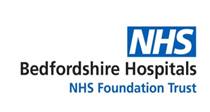 11/10/2022 Dear Requester,FOI 1704Thank you for your Freedom of Information request which was received within the Trust.Please note, this is a cross-site response for Bedford site and Luton site.You asked:How much does the supplying of disposable face masks by the hospital cost per month? This includes those handed out to visitors and those worn by staff of all kinds, including office staff, porters and nurses.We do not pay for our PPE at present. It is still being sent in via a national push model.Does Luton and Dunstable Hospital still require those attending to wear masks?  If so, what is the average monthly cost?The use of surgical masks remains in place for all staff, patients and visitors in clinical areas including outpatients. Masks are not required in non-clinical areas that include corridors, meeting rooms, shared office spaces, staff restaurants etc. In line with Q1 the Trust does not currently pay for PPE.Does Luton and Dunstable Hospital employ someone to stand at the hospital entrance in order to hand out masks and disinfect visitors' hands? If so what is the monthly cost of their salaries?The Trust does not employ anyone to stand at the hospital entrance.If Luton and Dunstable Hospital is still requiring masks (which they were last time I visited) then please supply the Hospital's risk assessment demonstrating that the use of face masks should remain compulsory at the Hospital. If the risk assessment relies on Peer reviewed papers, please also reveal the name of the reviews and the source.It is only mandatory to wear face masks in clinical areas and the Trust follows national guidance relating to PPE (that includes the use of facemasks) through the following website:https://www.gov.uk/government/publications/wuhan-novel-coronavirus-infection-prevention-and-controlThis information is provided for your personal use and is the property of Bedfordshire Hospitals NHS Trust and subject to any existing Intellectual Property and Database Rights. Any commercial application or use of this information may be subject to the provisions of the Re-use of Public Sector Information Regulations 2015 (RPSI). This means that if you wish to re-use the information provided for commercial purposes for any reason you must ask the Trust for permission to do so. Please note that the Trust has a formal internal review and complaints process which is managed by the Information Governance Manager/Data Protection Officer. Should you have any concerns with our response, you can make a formal request for an internal review. Requests for internal review should be submitted within three months of the date of receipt of the response to your original letter, and should be addressed to: dataprotectionofficer@ldh.nhs.uk. This option is available to you for up to three calendar months from the date your response was issued. If you are not satisfied with the Trust review under the Freedom of Information Act 2000 you may apply directly to the Information Commissioners Officer (ICO) for a review of your appeal decision. The ICO can be contacted at: ICO, Wycliffe House, Water Lane, Wilmslow, Cheshire, SK9 5AF www.ico.org.uk Yours sincerely, FOI OfficerBedfordshire Hospitals NHS Foundation Trust 